* Lembre-se: Além do AVA, estes (whatsapp e e-mail) serão os principais canais de comunicação com você.ATIVIDADE I – Vamos pensar na sua primeira disciplina em EaDO objetivo desta atividade é pensarmos na sua primeira disciplina (ou componente curricular) ofertada em EaD ou na ampliação das ferramentas que você já utiliza, caso já seja usuário do AVA UEMS.A ideia é que você imagine, neste momento, uma disciplina (ou componente curricular) que já seja ministrado por você e, ao final do curso, que ela já esteja preparada com alguns recursos em EaD e que você possa dar continuidade à sua utilização posteriormente à realização deste curso de formação.Neste curso, e para que você seja certificado, diversas atividades serão exigidas.Quando você for realizar estas atividades, faça com materiais que você efetivamente irá disponibilizar à seus alunos nesta disciplina que ora escolheu.Preencha abaixo os dados da disciplina, aguarde a confirmação de sua inscrição e seja bem vindo ao CURSO DE FORMAÇÃO EM AMBIENTE VIRTUAL DE APRENDIZAGEM - Módulo DOCENTE/TUTOR.* Leia atentamente as informações abaixo e * Encaminhe este formulário para capacitacao.ead@uems.br.INFORMAÇÕES IMPORTANTES QUANTO AO CURSO DE FORMAÇÃO1. OBJETIVOS2. METODOLOGIAOs conteúdos serão ministrados no Ambiente Virtual de Aprendizagem (AVA), através de recursos didáticos disponíveis na plataforma Moodle, em especial com a leitura de textos dirigidos e aplicação de atividades práticas a serem realizadas no próprio ambiente. Eventualmente poderão ser programados encontros presenciais visando o esclarecimento de dúvidas bem como para realização de atividades de avaliação voltadas à certificação do concluinte.3. CERTIFICAÇÃOPara a concessão do certificado da Capacitação no Curso de Capacitação em Ambiente Virtual de Aprendizagem (AVA) – Módulo DOCENTE será necessário que aluno realize TODAS as atividades obrigatórias e obtenha média final superior ou igual à 6,0 (seis) nas atividades avaliativas dos módulos I e II.  Lembramos que esta certificação será OBRIGATÓRIA para a inserção de componentes curriculares semipresenciais (com até 20% da carga horária total do curso) bem como para a oferta de cursos a Distância da UEMS a partir de Julho de 2017.Desejamos um ótimo curso.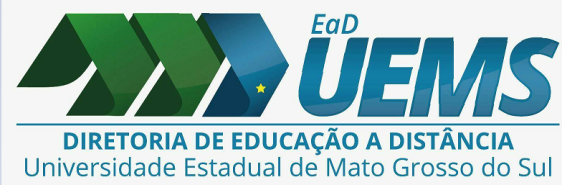 FICHA DE INSCRIÇÃOCURSO DE FORMAÇÃO EM EDUCAÇÃO A DISTÂNCIA - Módulo DOCENTE/TUTORDados do Professor/TutorDados do Professor/TutorCategoria Funcional[   ] – PROFESSOR    /    [   ] - TUTORNomeC.P.F.Endereço CompletoTelefoneCelular (whatsapp)E-mailDados da Disciplina (ou componente curricular)Dados da Disciplina (ou componente curricular)Nome da DisciplinaNível(    ) Graduação    (    ) Pós-Graduação   (    ) Extensão    (    ) Tecnológico    (    ) OutroUnidade UniversitáriaCarga Horária SemanalResumoDescreva, aqui, de forma resumida, o que pretende aplicar na plataforma AVA e qual a utilização que pretende fazer dela.GeraisEspecíficosEste curso de formação tem por escopo promover a introdução do participante na teoria e prática do método educacional da educação a distância e cujo foco principal estará voltado aos fundamentos teóricos e metodológicos que orientam a educação virtualCompreender o conceito de Educação a Distância;Utilizar um ambiente virtual de aprendizagem – AVA (MOODLE - UEMS) e, ao mesmo tempo;Refletir sobre as possibilidades e limites oferecidos pelas tecnologias aplicadas à educação.Vivenciar um modelo de comunidade virtual orientada para a aprendizagem colaborativaParticipar de uma comunidade virtual de aprendizagem e suas regras de convivênvia;Utilizar ferramentas de comunicação no Ambiente Virtual de Aprendizagem - Moodle;Participar de dinâmicas no Ambiente e realizar tarefas, através de recursos e atividades.